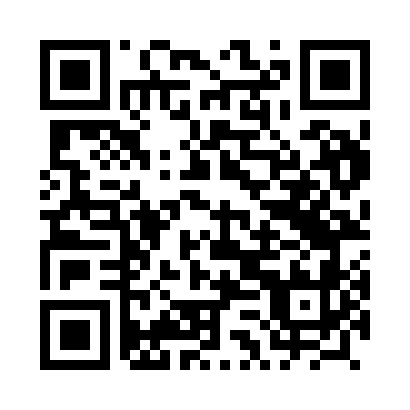 Ramadan times for Lajs, PolandMon 11 Mar 2024 - Wed 10 Apr 2024High Latitude Method: Angle Based RulePrayer Calculation Method: Muslim World LeagueAsar Calculation Method: HanafiPrayer times provided by https://www.salahtimes.comDateDayFajrSuhurSunriseDhuhrAsrIftarMaghribIsha11Mon4:034:036:0111:473:375:355:357:2512Tue4:014:015:5811:473:385:375:377:2713Wed3:583:585:5611:473:405:385:387:2914Thu3:563:565:5411:463:415:405:407:3115Fri3:533:535:5111:463:435:425:427:3416Sat3:503:505:4911:463:445:445:447:3617Sun3:473:475:4611:463:465:465:467:3818Mon3:453:455:4411:453:475:485:487:4019Tue3:423:425:4111:453:495:505:507:4220Wed3:393:395:3911:453:505:515:517:4421Thu3:363:365:3711:443:525:535:537:4622Fri3:333:335:3411:443:535:555:557:4923Sat3:313:315:3211:443:555:575:577:5124Sun3:283:285:2911:443:565:595:597:5325Mon3:253:255:2711:433:586:016:017:5526Tue3:223:225:2411:433:596:036:037:5827Wed3:193:195:2211:434:006:046:048:0028Thu3:163:165:2011:424:026:066:068:0229Fri3:133:135:1711:424:036:086:088:0530Sat3:103:105:1511:424:046:106:108:0731Sun4:074:076:1212:415:067:127:129:091Mon4:044:046:1012:415:077:147:149:122Tue4:014:016:0712:415:097:157:159:143Wed3:573:576:0512:415:107:177:179:174Thu3:543:546:0312:405:117:197:199:195Fri3:513:516:0012:405:137:217:219:226Sat3:483:485:5812:405:147:237:239:247Sun3:453:455:5512:395:157:257:259:278Mon3:413:415:5312:395:167:267:269:309Tue3:383:385:5112:395:187:287:289:3210Wed3:353:355:4812:395:197:307:309:35